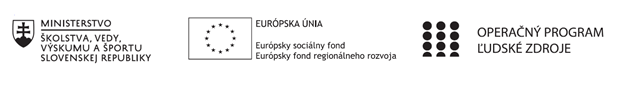 Správa o činnosti pedagogického klubu Príloha:Prezenčná listina zo stretnutia pedagogického klubuFotografie zo stretnutia klubu matematikyPrioritná osVzdelávanieŠpecifický cieľ1.1.1 Zvýšiť inkluzívnosť a rovnaký prístup ku kvalitnému vzdelávaniu a zlepšiť výsledky a kompetencie detí a žiakovPrijímateľZákladná škola, Štúrova 341, Hanušovce nad TopľouNázov projektuRozvoj funkčnej gramotnosti žiakov v základnej školeKód projektu  ITMS2014+312011Q919Názov pedagogického klubu Klub matematiky na 1. stupni ZŠDátum stretnutia  pedagogického klubu18.04.2019Miesto stretnutia  pedagogického klubukabinet MatematikyMeno koordinátora pedagogického klubuMgr. Ján MolitorisOdkaz na webové sídlo zverejnenej správyhttps://zshanusovce.edupage.org/text17/ Manažérske zhrnutie:krátka anotácia, kľúčové slová     Žiakom oblasti mediálnej výchovy je potrebné ponúknuť  súbor úloh s námetmi z ich blízkeho  prostredia, s ktorými sa majú možnosť v reálnom živote stretnúť. Touto formou nielen získajú priamu  skúsenosť pri ich riešení, ale vhodným výberom zaujímavých úloh v pracovnom liste môžeme cielene podnietiť ich zvedavosť a zároveň získame spätnú väzbu.  Kľúčové slová:  pracovné listy, námety úlohHlavné body, témy stretnutia, zhrnutie priebehu stretnutia:          1. Zostavenie primeraných edukačných textov a klasifikácia úloh na rozvoj mediálnej výchovy.          2. Vyhľadávanie vhodných edukačných programov, tvorba PL, rozdelenie úloh,             praktická realizácia.   3. Diskusia   Po podpísaní prezenčnej listiny a privítaní, boli členovia klubu oboznámení s témou a jednotlivými bodmi stretnutia.1. Najprv sme sa oboznámili akou formou budeme postupovať pri zostavovaní úloh. Zvolili sme si tematické celky pre všetky ročníky. Následne sme zvlášť pre každý ročník špecifikovali konkrétne pomenovanie témy a hľadali konštruktívne riešenia ako postupovať pri zostavovaní edukačných textov, čerpajúc námety z reálneho života k danej téme. 2. Vytvorili sme si tri pracovné tímy podľa jednotlivých ročníkov. Pri tvorbe a formulácii úloh bude odlišnosť v ich zameraní  v nadväznosti na obsah, náročnosť preberaného učiva príslušného ročníka a zvolenej témy pracovného listu inej v každom ročníku. 3. V diskusii  sme rozoberali návrhy na riešenie pracovného listu z grafického a výtvarného hľadiska, aby bol zároveň motivačný a podnecujúci žiakov aj k tvorivej aktivite.Závery a odporúčania:Hľadať nové podnety a situácie z bežného života. Premýšľať nad návrhmi grafickej úpravy pracovného listu a klasifikácie jednotlivých použitých úloh. V rámci aktívnej spolupráce sa podeliť aj s členmi ostatných pedagogických klubov o svoje návrhy  pri zostavovaní integrovaného pracovného listu zameraného na funkčnú gramotnosť.Vypracoval (meno, priezvisko)Mgr. Ján MolitorisDátum22.04.2019PodpisSchválil (meno, priezvisko)PaedDr. Viera HodoškováDátumPodpis